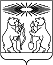 О проведении публичных слушаний по проекту планировки территории  и проекту межевания территории для реконструкции линейного объекта с наименованием «Строительство участка ВЛ 110 кВ ПС «Тайга» - ПС «Благодатнинская»На основании заявления акционерного общества «Полюс Красноярск» от 23.08.2021 № 01/4119 об утверждении документации по планировке территории в составе проекта планировки территории и проекта межевания территории для реконструкции линейного объекта с наименованием «Строительство участка ВЛ 110 кВ ПС «Тайга» - ПС «Благодатнинская», подготовленных на основании приказа акционерного общества «Полюс Красноярск» от 17.03.2021 № 367-п «О  подготовке документации по планировке территории линейного объекта «Строительство участка ВЛ 110 кВ ПС «Тайга» − ПС «Благодатнинская»,  пункта 3 части 1.1 статьи 45 Градостроительного кодекса Российской Федерации, в соответствии с требованиями части 12.1 статьи 45 Градостроительного кодекса, учитывая рекомендации Федеральной службы по надзору в сфере защиты прав потребителей и благополучия человека, установленные в условиях распространения новой короновирусной инфекции (2019-nCoV), руководствуясь статьей 28 Федерального закона от 06.10.2003 № 131-ФЗ «Об общих принципах организации местного самоуправления», Положением об особенностях организации и проведения публичных слушаний по Проектам в области градостроительной деятельности на территории Северо-Енисейского района, утвержденным решением Северо-Енисейского районного Совета депутатов от 18.05.2018 № 438-38, статьями 18, 45 Устава Северо-Енисейского района, ПОСТАНОВЛЯЮ:Выступить с инициативой Главы Северо-Енисейского района о проведении публичных слушаний по проекту планировки территории и проекту межевания территории для реконструкции линейного объекта с наименованием «Строительство участка ВЛ 110 кВ ПС «Тайга» − ПС «Благодатнинская». Назначить проведение публичных слушаний по проектам, указанным в пункте 1 настоящего постановления, на 26 октября 2021 года в 16:00 часов в помещении конференц-зала администрации Северо-Енисейского района, расположенном по адресу: 663282, Красноярский край, Северо-Енисейский район, гп. Северо-Енисейский, ул. Ленина, 48. Установить время начала регистрации участников публичных слушаний 26 октября 2021 года в 15 часов 30 минут, время окончания регистрации – 15 часов 55 минут.Организатору публичных слушаний, которым в соответствии со статьей 3 Положения об особенностях организации и проведения публичных слушаний по Проектам в области градостроительной деятельности на территории Северо-Енисейского района является Комиссия по подготовке проекта Правил землепользования и застройки территории Северо-Енисейского района, утвержденная постановлением администрации Северо-Енисейского района от 05.08.2008 № 381-п (далее – Комиссия):осуществить подготовку и проведение публичных слушаний по проектам, указанным в пункте 1 настоящего постановления;обеспечить организацию экспозиции демонстрационных материалов таких проектов, выступления по обсуждаемым проектам в средствах массовой информации, в сети Интернет;обеспечить публикацию проектов, выносимых на публичные слушания в газете «Северо-Енисейский вестник» в срок не позднее чем через 5 дней со дня назначения даты публичных слушаний;осуществить прием предложений и замечаний граждан по проектам, указанным в пункте 1 настоящего постановления, с 20 сентября 2021 до 25 октября 2021 года (включительно) в рабочее время по адресу: 663282, Красноярский край, Северо-Енисейский район, гп. Северо-Енисейский, ул. Ленина, зд. 48, кабинет № 4, а также по адресу электронной почты arches@list.ru.Оповещение о начале публичных слушаний по проектам, указанным в пункте 1 настоящего постановления, подлежит опубликованию в газете «Северо-Енисейский вестник» и на официальном сайте Северо-Енисейского района (www.admse.ru) в срок, не позднее чем через 5 дней со дня назначения даты публичных слушаний согласно настоящему постановлению.При организации проведения публичных слушаний учесть рекомендации Федеральной службы по надзору в сфере защиты прав потребителей и благополучия человека, установленные в условиях распространения новой короновирусной инфекции (2019-nCoV).Контроль за исполнением настоящего постановления отставляю за собой.Настоящее постановление вступает в силу со дня его подписания.Временно исполняющий полномочияГлавы Северо-Енисейского района,первый заместитель главы района						     А.Н. РябцевРОССИЙСКАЯ ФЕДЕРАЦИЯСеверо-Енисейский район Красноярского краяПОСТАНОВЛЕНИЕ ГЛАВЫ СЕВЕРО-ЕНИСЕЙСКОГО РАЙОНАРОССИЙСКАЯ ФЕДЕРАЦИЯСеверо-Енисейский район Красноярского краяПОСТАНОВЛЕНИЕ ГЛАВЫ СЕВЕРО-ЕНИСЕЙСКОГО РАЙОНА« 17 » сентября 2021 г.№  21-пггп Северо-Енисейскийгп Северо-Енисейский